Всероссийский конкурс «Большая перемена»Сегодня 24 марта обучающиеся 5-10 классов приняли участие во Всероссийском Открытом уроке Института воспитания РАО. Эфир был посвящён Всероссийскому конкурсу «Большая перемена», а гостями эфира стали: Сергей Кравцов, Министр просвещения Российской Федерации; Наталия Мандрова, генеральный директор АНО «Большая перемена»; Юлия Ужакина, генеральный директор Корпоративной Академии Росатома. Во время Открытого урока ребята узнали о новом сезоне Всероссийского конкурса «Большая перемена», эксперты и наставники рассказали о правилах проекта и возможностях, которые открывает конкурс. Познакомились с участниками прошлых лет, которые поделись самыми яркими моментами конкурса.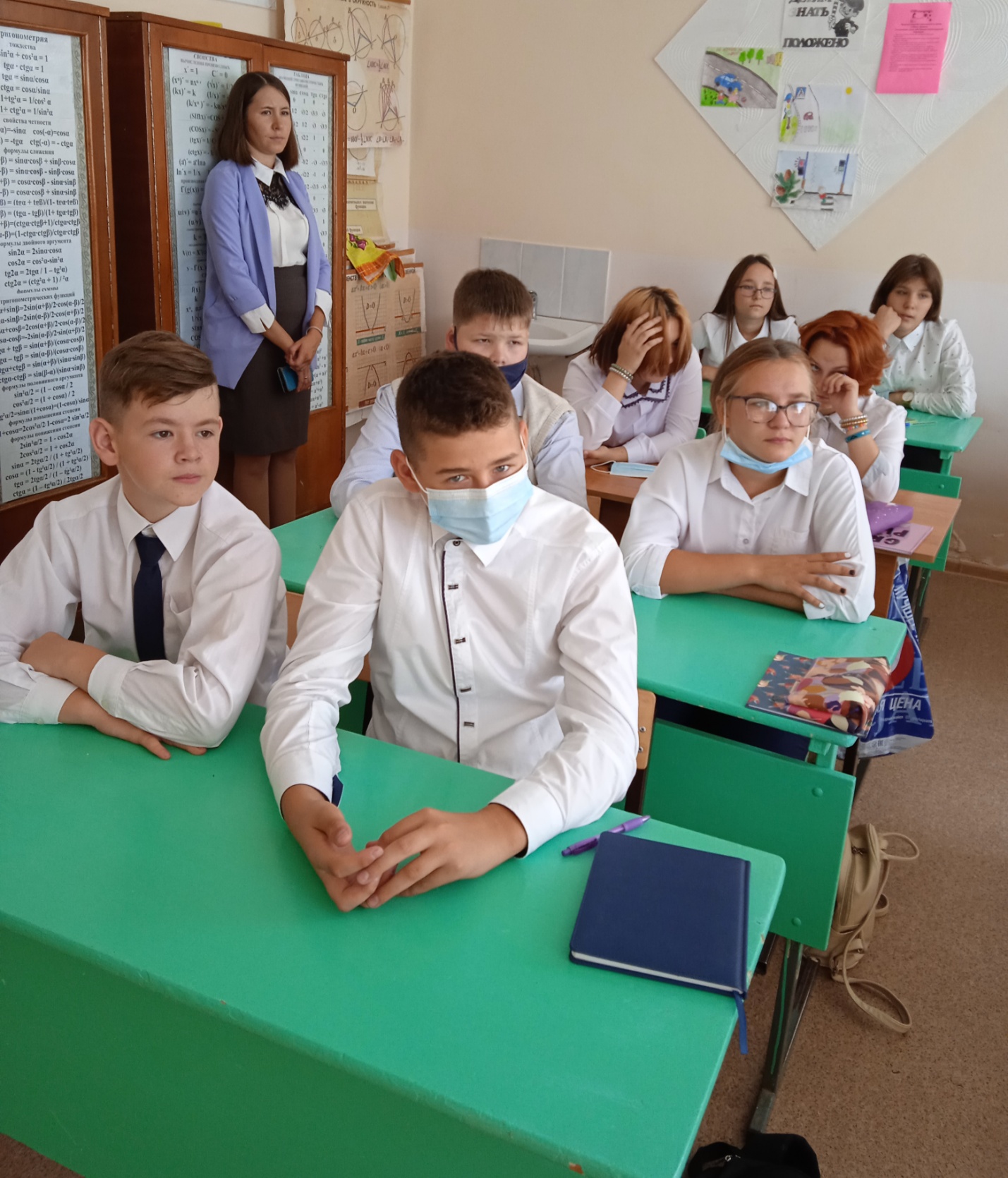 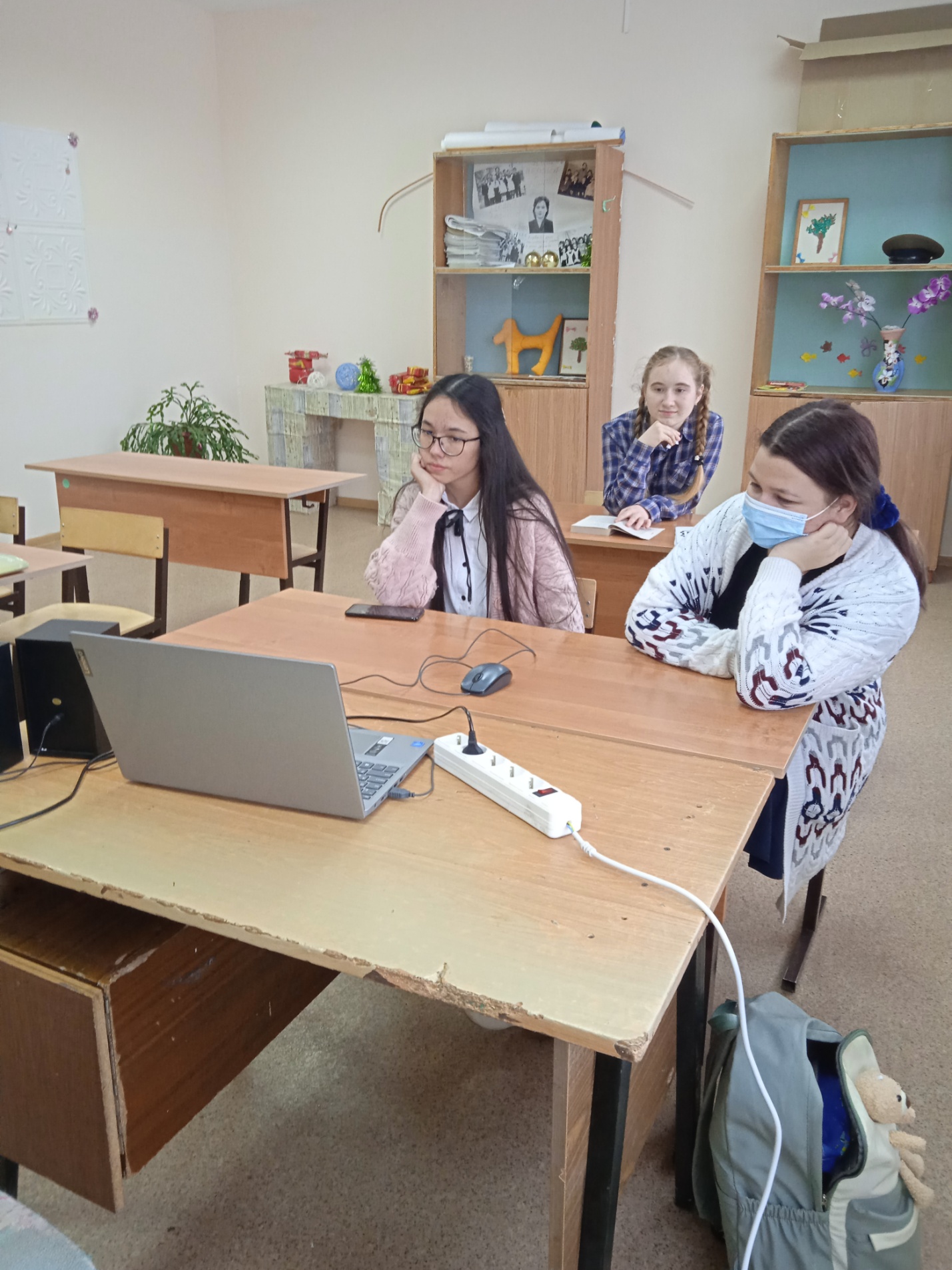 